SLUŽBENA PRAVILA KAMPANJE “KUPI PAMPERS I OSVOJI NAGRADE”                                                  Član 1. Organizator i službena pravila 1.1.      Kampanja pod nazivom „KUPI PAMPERS I OSVOJI NAGRADE“ (u daljnjem tekstu Kampanja)  je organizovana i provedena od strane kompanije Orbico d.o.o. Sarajevo, sa ID brojem 200231040009 i sjedištem u ulici Lužansko polje 7, 71 210 Ilidža, Sarajevo.1.2.      Kampanja će biti provedena po ovdje navedenim odredbama (u daljem tekstu Pravila), koja su obavezna za sve Učesnike. Organizator zadržava pravo da može izmijeniti i  dopuniti ova Pravila tokom trajanja Kampanje, i objaviti izmjene na isti način kao što su prvobitna Pravila bila objavljena.1.3.       Kampanja je marketinška promocija organizovana kao poticaj za korištenje Pampers proizvoda.                                                 Član 2.  Pravni izvori
Kampanja je pravno usklađena u skladu sa odredbama Zakona o zaštiti potrošača.
                                                  Član 3. Teritorij 
Kampanja organizovana u skladu s ovim službenim pravilima će biti provedena na području Bosne i Hercegovine kod maloprodajnog lanca Bingo d.o.o., u svim maloprodajnim objektima.Trajanje Kampanje je u periodu od 10.11.2021. do 31.12.2021. ili do isteka zaliha.                                                  Član 4. Podobnost
4.1.        U Kampanji  mogu učestvovati sve punoljetne osobe (18+ godina) koje su državljani Bosne i Hercegovine i/ili imaju stalno mjesto boravka u Bosni i Hercegovini (u daljnjem tekstu Učesnici), a  koji unaprijed prihvataju odredbe i uslove ovih Pravila.
4.2.     Sudjelovanjem u Kampanji, Učesnici potvrđuju da su u potpunosti svjesni ovih odredbi i izražavaju svoju saglasnost u pogledu toga. Učestvovanje u ovoj Kampanji jednako je obavezi poštivanja navedenih Pravila.4.3.        Pravo učešća u kampanji nemaju sljedeća lica:lica koja su u stalnom radnom odnosu ili na drugi način rade kod organizatora kao i njihovi bračni i vanbračni drugovi, roditelji i djeca, lica koja su u stalnom radnom odnosu ili na drugi način rade kod pravnih lica koja na bilo koji način učestvuju u organizaciji promocije, i/ili izvlačenju poklona, i/ili imaju pristup podacima vezanim za organizovanje promocije, te njihovi bračni i vanbračni drugovi, roditelji i djeca.                                               Član 5. Određeni proizvodi i uslovi  Mehanizam sudjelovanja u Kampanji:5.1.      Osoba podobna po članu 4., ukoliko tokom promotivnog perioda od  10.11.2021. do 31.12.2021. ili do isteka zaliha, u Bingo maloprodajnim objektima u Bosni i Hercegovini, kupi Pampers proizvode u minimalnom iznosu od 25KM, stiče pravo na jednu PAMPERS grebalicu, koju može preuzeti na info pultu i osvojiti jednu od ponuđenih nagrada. Na jednom računu minimalni iznos kupovine Pampers proizvoda mora biti 25KM, stoga nije moguće zbrajati račune.5.2.     U Kampanji učestvuju svi proizvodi iz Pampers asortimana.5.3.     Za jedan račun kupovine je moguće dobiti samo jednu PAMPERS grebalicu.Svaka PAMPERS grebalica je dobitna.                                                Član 6. Pokloni Za ovu Kampanju Organizator je osigurao sljedeće poklone za Učesnike: 10 x Godišnja zaliha Pampers pelena100 x Mickey električna četkica za zube150 x Superheroj ogrtač350 x Superheroj majica500 x Superheroj siperak15.000 x Pampers maramiceIzgled postera: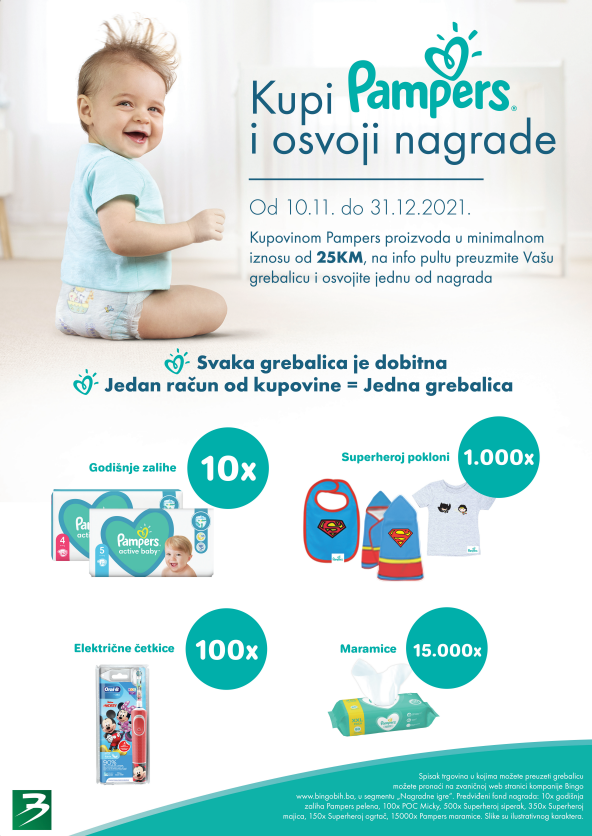                                                    Član 7. Prodajni objekti7.1.          Kampanja će biti organizovana u svim Bingo prodajnim objektima, ali će PAMPERS grebalice biti dostupne samo u prodajnim objektima navedenim u listi ispod.7.2.         Kupovinu je moguće obaviti u bilo kojem Bingo maloprodajnom objektu, a uz priložen račun, PAMPERS grebalicu možete potražiti na info pultu najbližeg Bingo tržnog centra sa liste.                                             Član 8. Dodjela poklona8.1.         Nakon dobijanja fiskalnog računa, potrebno je da potrošač zaposlenom na info pultu (u daljnjem tekstu: Zaposleni) u Prodajnom objektu iz člana 7, pokaže fiskalni račun i preuzme PAMPERS grebalicu.8.2.           Pošto potrošač preuzme PAMPERS grebalicu, potrebno je da ukloni/izgrebe srebreni zaštitni sloj, kako bi vidio koji je poklon iz člana 6, osvojio.  PAMPERS grebalicu je potrebno pokazati na uvid Zaposlenom.8.3.         Zaposleni na info pultu će uručiti poklon ukoliko je poklon koji je označen na PAMPERS grebalici:Superheroj ogrtačSuperheroj maicaSuperheroj siperakPampers maramice8.4.        Ukoliko je poklon koji je označen na PAMPERS grebalici: Godišnja zaliha Pampers pelenaMickey električna četkica za zubepotrebno je da se potrošač javi na naznačeni broj telefona koji se nalaze na PAMPERS grebalici  (+387 63 899 866), sačuva grebalicu i račun od kupovine koje će biti potrebno dostaviti Organizatoru, na uvid. 8.5.        Poklon, naveden u članu 8.4, će biti isporučen preko kurirske službe, a potrebno je da potrošač prilikom preuzimanja poklona predstavniku kurirske službe preda fiskalni račun, PAMPERS grebalicu na kojoj je prikazan poklon i kopiju lične karte, prednja i zadnja strana.8.6.     Potrošač može, po sopstvenom izboru, u toku trajanja Kampanje, da preuzme PAMPERS grebalicu, odnosno poklon na info pultu bilo kog Prodajnog objekta sa spiska iz člana 7, uz fiskalni račun iz bilo kog Bingo Prodajnog objekta uz ostvaren mehanizam iz člana 5.8.7.         Ukoliko se desi da u nekom od Prodajnih objekata nema dovoljno poklona, tako da potrošač ne može da preuzme poklon koji je prikazan na PAMPERS grebalici, potrošač će Zaposlenom na info pultu ostaviti svoje ime i prezime, kao i kontakt telefon ili direktno kontaktirati organizatora na kontakt telefon +387 63 899 866. Organizator je u obavezi da u roku od 72 h od trenutka kada potrošač ostavi svoje podatke, kontaktira potrošača i dostavi poklon, o svom trošku na adresu potrošača na teritoriji  Bosne i Hercegovine.8.9.        Zaposleni na info pultu zadržava PAMPERS grebalicu kao dokaz da je poklon predat potrošaču, ukoliko je poklon Superheroj ogrtač, Superheroj majica, Superheroj siperak ili Pampers maramice.8.10.     Potrošač stiče pravo na PAMPERS grebalicu i pripadajući poklon, isključivo pod uslovom da Zaposlenom na info pultu pokaže fiskalni račun za obavljenu kupovinu bilo kojih artikala iz Pampers asortimana u minimalnom iznosu od 25KM (dvadeset i pet konvertibilnih maraka). Potrošač gubi pravo da preuzme PAMPERS grebalicu ukoliko je fiskalni račun poderan, precrtan ili na bilo koji drugi način oštećen ili u takvom stanju da nije moguće nesumnjivo utvrditi da su ispunjeni uslovi kupovine.8.11.        Dobitnikom PAMPERS grebalice i pripadajućeg poklona smatra se lice koje je osoblju prodajnog objekta na info pultu predalo račun nezavisno od toga koje je lice obavilo kupovinu, platilo Pampers proizvode i po tom osnovu dobilo fiskalni račun.8.12.       Organizator će obezbjediti da se u svim Prodajnim objektima u toku trajanja Kampanje nalazi dovoljan broj PAMPERS grebalica i pripadajućih poklona koje će dobitnici moći da preuzmu pošto predaju na uvid fiskalni račun.                                                Član 9. Pitanja u vezi Kampanje9.1.	        Potrošači mogu postavljati pitanja u vezi sa Kampanjom na Web stranici u okviru privatne poruke na Orbico FB https://www.facebook.com/orbicobh ili Instagram internet stranici https://www.instagram.com/orbicobh/?hl=en ili putem Bingo Web stranice www.bingobih.ba .                                                Član 10. Povjerljivost
10.1.         Organizator će preduzeti sve potrebne mjere predostrožnosti da osigura zaštitu ličnih podataka, zaštitu od gubitka, zloupotrebe, neovlaštenog razotkrivanja, izmjene i/ili distribucije u skladu sa Zakonom o zaštiti ličnih podataka. Organizator preuzima odgovornost o zaštiti povjerljivosti ličnih podataka Učesnika za vrijeme trajanja ove promocije u skladu sa Zakonom o zaštiti ličnih podataka. Učesnici promocije imaju slijedeća prava, u skladu sa Zakonom o zaštiti ličnih podataka: pravo da budu informisani, pravo pristupa podacima i pravo na osporavanje različitih radnji.Prava Učesnika su zagarantovana Zakonom o zaštiti ličnih podataka i posebno se odnose na slijedeće:- pravo da budu informisani o činjenici da se podaci prikupljaju;- pravo da budu upoznati sa podacima;- pravo na promjenu podataka;- pravo na žalbu.Za izmjene zagarantovanih prava učenici mogu javiti na adresu Organizatora, Orbico d.o.o., Lužansko polje 7, 71210 Ilidža.10.2.              Sudjelovanjem u ovoj Kampanji, Učesnici će se izričito i jasno složiti da njihovi lični podaci dostavljeni Organizatoru budu uneseni u Organizatorovu bazu podataka, u svrhu učestvovanja u ovoj Kampanji i proglašenja pobjednika.10.3.             Prikupljeni podaci Učesnika se čuvaju u svrhu zakonske porezne legislative.Član 9. Viša sila9.1.            U pogledu ovih Pravila, viša sila podrazumijeva događaje koji se ne mogu kontrolisati, ispraviti ili predvidjeti od strane Organizatora, uključujući i nemogućnost Organizatora usljed uslova nastalih neovisno od njegove volje i čija prisutnost se veže kasnije za nemogućnost ispunjavanja preuzetih obaveza.
9.2.              U slučaju više sile gdje događaj sprečava ili odlaže kompletno ili djelimično izvršenje Pravila i kontinuiranost Kampanje, Organizator će biti oslobođen ispunjavanja svojih obaveza za period u kojem je došlo do sprečavanja ili odlaganja.Potrošači će o eventualnom prekidu promocije biti obaviješteni putem Bingo Web stranice www.bingobih.ba .Član 10. Sporovi10.1.          U slučaju bilo kakvih sporova nastalih između Organizatora i Učesnika, oni će biti riješeni u duhu dobrih poslovnih običaja. U slučaju da strane ne mogu naći zajedničko rješenje, obje strane uključene u spor isti će rješavati na nadležnom sudu u Bosni i Hercegovini.
10.2.        Sve moguće žalbe, ukoliko ih bude, vezane za razvoj Kampanje mogu se slati na slijedeću adresu: Orbico d.o.o., Lužansko polje 7, 71 000 Sarajevo, u roku od 2 (dvije) sedmice od datuma završetka kampanje. Nakon ovog roka Organizator neće uzimati u obzir bilo kakve žalbe.Član 11. Službena Pravila Kampanje11.1.          Učešćem u Kampanji Učesnici prihvataju da ih ova Pravila obavezuju.
                                                                                                      U Sarajevu, 13.10.2021                                                                                                            ORBICO dooR. Br.PJNaziv prodajnog mjesta15TC ŠIĆKI BROD27HM HADŽIĆI39TC GRAČANICA410TC GRADAČAC518HM MOSTAR627TC SREBRENIK728HM ŽIVINICE831HM DOBOJ 937TC BRČKO1038HM BIJELJINA1145HM BOSANSKA KRUPA1249HM BREZA1360TC BIHAĆ1475HM VISOKO1578HM TRAVNIK1688HM PRIJEDOR1792HM MODRIČA1899HM CAZIN19103HM ZVORNIK20121TC BUGOJNO21123TC GORAŽDE22133HM STUP23144HM ORAŠJE24147HM KISELJAK25208HM BOSANSKI PETROVAC26210HM VOGOŠĆA27216HM ZENICA 3 DŽANANOVIĆ28222HM ŠAMAC29239HM MAGLAJ30247HM BCC SARAJEVO31167HIPERMARKET TREBINJE 232211HM BCC TUZLA33152HM UŠĆE34157HM BULEVAR35140MAXI GRADISKA36251HM KOZARSKA DUBICA37134HM BANJA LUKA3853TC HIPERMARKET ČITLUK39252HIPERMARKET JANJA40220Hipermarket Zavidovići4115HIPERMARKET LUKAVAC42153HIPERMARKET KONJIC4359HIPERMARKET VELIKA KLADUŠA443HIPREMARKET KALESIJA4585HIPERMARKET DOBOJ JUG46223HIPERMARKET JAJCE47145HIPERMARKET BIJELJINA 248174HIPERMARKET ISTOČNO SARAJEVO4958HIPERMARKET ILIJAŠ